Dental Health 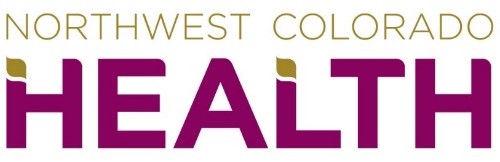 History Form Patient Name: ________________________________________ Date of Birth:__________________________Existing Patients:  Please check this box and initial if your health history has NOT changed in the last 12 months  _____Are you currently under a physician’s care? Yes No  If yes: _________________________________________________Preferred Pharmacy: __________________________________ City, State: ____________________________Are you current on your immunizations:  YES    NO    UNSUREPatient Signature: ____________________________________________________ Date: ____________________________________Provider Signature: ___________________________________________________ Date: ___________________________________Medication / SupplementDosage/Strength, FrequencyAllergiesReactionGeneral Health History – Check if you have had any of the followingGeneral Health History – Check if you have had any of the followingGeneral Health History – Check if you have had any of the followingGeneral Health History – Check if you have had any of the followingGeneral Health History – Check if you have had any of the followingGeneral Health History – Check if you have had any of the followingGeneral Health History – Check if you have had any of the followingGeneral Health History – Check if you have had any of the followingGeneral Health History – Check if you have had any of the followingGeneral Health History – Check if you have had any of the followingGeneral Health History – Check if you have had any of the followingGeneral Health History – Check if you have had any of the followingGeneral Health History – Check if you have had any of the followingGeneral Health History – Check if you have had any of the followingGeneral Health History – Check if you have had any of the followingAIDS/HIV PositiveAIDS/HIV PositiveAIDS/HIV PositiveAIDS/HIV PositiveCold Sores/Fever BlistersCold Sores/Fever BlistersCold Sores/Fever BlistersHemophiliaHemophiliaSerious Head InjuryAlzheimer’s DiseaseAlzheimer’s DiseaseAlzheimer’s DiseaseAlzheimer’s DiseaseCOPDCOPDCOPDHepatitis AHepatitis ASerious Neck InjuryAnginaAnginaAnginaAnginaCortisone MedicationCortisone MedicationCortisone MedicationHepatitis B or CHepatitis B or CSickle Cell DiseaseArtificial Heart ValveArtificial Heart ValveArtificial Heart ValveArtificial Heart ValveDiabetes I or IIDiabetes I or IIDiabetes I or IIHigh Blood PressureHigh Blood PressureSinus TroubleArtificial JointArtificial JointArtificial JointArtificial JointEmphysemaEmphysemaEmphysemaLow Blood PressureLow Blood PressureStrokeAsthmaAsthmaAsthmaAsthmaFainting/DizzinessFainting/DizzinessFainting/DizzinessMitral Valve ProlapseMitral Valve ProlapseSubstance AbuseCancerCancerCancerCancerHeart PacemakerHeart PacemakerHeart PacemakerPain in Jaw JointsPain in Jaw JointsThyroid DiseaseChemotherapyChemotherapyChemotherapyChemotherapyHeart Trouble/DiseaseHeart Trouble/DiseaseHeart Trouble/DiseaseRheumatic FeverRheumatic FeverOther:Has a physician or previous dentist recommended that you take antibiotics prior to your dental appointments?Has a physician or previous dentist recommended that you take antibiotics prior to your dental appointments?Has a physician or previous dentist recommended that you take antibiotics prior to your dental appointments?Has a physician or previous dentist recommended that you take antibiotics prior to your dental appointments?Has a physician or previous dentist recommended that you take antibiotics prior to your dental appointments?Has a physician or previous dentist recommended that you take antibiotics prior to your dental appointments?Has a physician or previous dentist recommended that you take antibiotics prior to your dental appointments? YES    NO  If Yes, please explain:  YES    NO  If Yes, please explain:  YES    NO  If Yes, please explain:  YES    NO  If Yes, please explain:  YES    NO  If Yes, please explain:  YES    NO  If Yes, please explain:  YES    NO  If Yes, please explain:  YES    NO  If Yes, please explain: Women: Are you….Women: Are you….Women: Are you….Pregnant/Trying to get pregnant? Nursing? Taking oral contraceptives?Pregnant/Trying to get pregnant? Nursing? Taking oral contraceptives?Pregnant/Trying to get pregnant? Nursing? Taking oral contraceptives?Pregnant/Trying to get pregnant? Nursing? Taking oral contraceptives?Pregnant/Trying to get pregnant? Nursing? Taking oral contraceptives?Pregnant/Trying to get pregnant? Nursing? Taking oral contraceptives?Pregnant/Trying to get pregnant? Nursing? Taking oral contraceptives?Pregnant/Trying to get pregnant? Nursing? Taking oral contraceptives?Pregnant/Trying to get pregnant? Nursing? Taking oral contraceptives?Pregnant/Trying to get pregnant? Nursing? Taking oral contraceptives?Pregnant/Trying to get pregnant? Nursing? Taking oral contraceptives?Pregnant/Trying to get pregnant? Nursing? Taking oral contraceptives?Surgical HistorySurgical HistorySurgical HistorySurgical HistorySurgical HistorySurgical HistorySurgical HistorySurgical HistorySurgical HistorySurgical HistorySurgical HistorySurgical HistorySurgical HistorySurgical HistorySurgical HistoryDateDateType of Surgery / ProcedureType of Surgery / ProcedureType of Surgery / ProcedureType of Surgery / ProcedureType of Surgery / ProcedureType of Surgery / ProcedureType of Surgery / ProcedureType of Surgery / ProcedureType of Surgery / ProcedureType of Surgery / ProcedureType of Surgery / ProcedureType of Surgery / ProcedureType of Surgery / ProcedureMedical / Psychiatric Hospitalization HistoryMedical / Psychiatric Hospitalization HistoryMedical / Psychiatric Hospitalization HistoryMedical / Psychiatric Hospitalization HistoryMedical / Psychiatric Hospitalization HistoryMedical / Psychiatric Hospitalization HistoryMedical / Psychiatric Hospitalization HistoryMedical / Psychiatric Hospitalization HistoryMedical / Psychiatric Hospitalization HistoryMedical / Psychiatric Hospitalization HistoryMedical / Psychiatric Hospitalization HistoryMedical / Psychiatric Hospitalization HistoryMedical / Psychiatric Hospitalization HistoryMedical / Psychiatric Hospitalization HistoryMedical / Psychiatric Hospitalization HistoryDateDateReason for HospitalizationReason for HospitalizationReason for HospitalizationReason for HospitalizationReason for HospitalizationReason for HospitalizationReason for HospitalizationReason for HospitalizationReason for HospitalizationReason for HospitalizationReason for HospitalizationReason for HospitalizationReason for Hospitalization		Family History		Family History		Family History		Family History		Family History		Family History		Family History		Family History		Family History		Family History		Family History		Family History		Family History		Family History		Family HistoryFamily MemberFamily MemberFamily MemberFamily MemberFamily MemberStatus How Old?How Old?How Old?Medical / Mental Health Illness / DiseaseMedical / Mental Health Illness / DiseaseMedical / Mental Health Illness / DiseaseMedical / Mental Health Illness / DiseaseMedical / Mental Health Illness / DiseaseMedical / Mental Health Illness / DiseaseFatherFatherFatherFatherFatherAlive / DeceasedMotherMotherMotherMotherMotherAlive / DeceasedPaternal GrandfatherPaternal GrandfatherPaternal GrandfatherPaternal GrandfatherPaternal GrandfatherAlive / DeceasedPaternal GrandmotherPaternal GrandmotherPaternal GrandmotherPaternal GrandmotherPaternal GrandmotherAlive / DeceasedMaternal GrandfatherMaternal GrandfatherMaternal GrandfatherMaternal GrandfatherMaternal GrandfatherAlive / DeceasedMaternal GrandmotherMaternal GrandmotherMaternal GrandmotherMaternal GrandmotherMaternal GrandmotherAlive / DeceasedSister(s)Sister(s)Sister(s)Sister(s)Sister(s)Alive / DeceasedBrother(s)Brother(s)Brother(s)Brother(s)Brother(s)Alive / DeceasedChildrenChildrenChildrenChildrenChildrenAlive / DeceasedOther RelativesOther RelativesOther RelativesOther RelativesOther RelativesAlive / Deceased		Social History		Social History		Social History		Social History		Social History		Social History		Social History		Social History		Social History		Social History		Social History		Social History		Social History		Social History		Social HistoryDo you currently use tobacco?Do you currently use tobacco?Do you currently use tobacco?Do you currently use tobacco?Do you currently use tobacco?Do you currently use tobacco?Do you currently use tobacco?Do you currently use tobacco?Do you currently use tobacco?Do you currently use tobacco?Do you currently use tobacco? YES    NO YES    NO YES    NO YES    NODo you have access to food on an ongoing basis?Do you have access to food on an ongoing basis?Do you have access to food on an ongoing basis?Do you have access to food on an ongoing basis?Do you have access to food on an ongoing basis?Do you have access to food on an ongoing basis?Do you have access to food on an ongoing basis?Do you have access to food on an ongoing basis?Do you have access to food on an ongoing basis?Do you have access to food on an ongoing basis?Do you have access to food on an ongoing basis? YES    NO YES    NO YES    NO YES    NODo you have access to safe and secure housing?Do you have access to safe and secure housing?Do you have access to safe and secure housing?Do you have access to safe and secure housing?Do you have access to safe and secure housing?Do you have access to safe and secure housing?Do you have access to safe and secure housing?Do you have access to safe and secure housing?Do you have access to safe and secure housing?Do you have access to safe and secure housing?Do you have access to safe and secure housing? YES    NO YES    NO YES    NO YES    NODo you have access to transportation to get to your medical appointments?Do you have access to transportation to get to your medical appointments?Do you have access to transportation to get to your medical appointments?Do you have access to transportation to get to your medical appointments?Do you have access to transportation to get to your medical appointments?Do you have access to transportation to get to your medical appointments?Do you have access to transportation to get to your medical appointments?Do you have access to transportation to get to your medical appointments?Do you have access to transportation to get to your medical appointments?Do you have access to transportation to get to your medical appointments?Do you have access to transportation to get to your medical appointments? YES    NO YES    NO YES    NO YES    NOIf you have guns in your house, are they locked and unloaded?If you have guns in your house, are they locked and unloaded?If you have guns in your house, are they locked and unloaded?If you have guns in your house, are they locked and unloaded?If you have guns in your house, are they locked and unloaded?If you have guns in your house, are they locked and unloaded?If you have guns in your house, are they locked and unloaded?If you have guns in your house, are they locked and unloaded?If you have guns in your house, are they locked and unloaded?If you have guns in your house, are they locked and unloaded?If you have guns in your house, are they locked and unloaded? YES    NO YES    NO YES    NO YES    NOHave you ever been forced to have sex?Have you ever been forced to have sex?Have you ever been forced to have sex?Have you ever been forced to have sex?Have you ever been forced to have sex?Have you ever been forced to have sex?Have you ever been forced to have sex?Have you ever been forced to have sex?Have you ever been forced to have sex?Have you ever been forced to have sex?Have you ever been forced to have sex? YES    NO YES    NO YES    NO YES    NOHave you ever been hit, slapped, kicked, shaken or hurt by anyone?Have you ever been hit, slapped, kicked, shaken or hurt by anyone?Have you ever been hit, slapped, kicked, shaken or hurt by anyone?Have you ever been hit, slapped, kicked, shaken or hurt by anyone?Have you ever been hit, slapped, kicked, shaken or hurt by anyone?Have you ever been hit, slapped, kicked, shaken or hurt by anyone?Have you ever been hit, slapped, kicked, shaken or hurt by anyone?Have you ever been hit, slapped, kicked, shaken or hurt by anyone?Have you ever been hit, slapped, kicked, shaken or hurt by anyone?Have you ever been hit, slapped, kicked, shaken or hurt by anyone?Have you ever been hit, slapped, kicked, shaken or hurt by anyone? YES    NO YES    NO YES    NO YES    NOIs there anyone that makes you feel unsafe now?Is there anyone that makes you feel unsafe now?Is there anyone that makes you feel unsafe now?Is there anyone that makes you feel unsafe now?Is there anyone that makes you feel unsafe now?Is there anyone that makes you feel unsafe now?Is there anyone that makes you feel unsafe now?Is there anyone that makes you feel unsafe now?Is there anyone that makes you feel unsafe now?Is there anyone that makes you feel unsafe now?Is there anyone that makes you feel unsafe now? YES    NO YES    NO YES    NO YES    NODo you / Did you ever experience Domestic Violence?Do you / Did you ever experience Domestic Violence?Do you / Did you ever experience Domestic Violence?Do you / Did you ever experience Domestic Violence?Do you / Did you ever experience Domestic Violence?Do you / Did you ever experience Domestic Violence?Do you / Did you ever experience Domestic Violence?Do you / Did you ever experience Domestic Violence?Do you / Did you ever experience Domestic Violence?Do you / Did you ever experience Domestic Violence?Do you / Did you ever experience Domestic Violence? YES    NO YES    NO YES    NO YES    NODo you / Did you ever experience Sexual Abuse?Do you / Did you ever experience Sexual Abuse?Do you / Did you ever experience Sexual Abuse?Do you / Did you ever experience Sexual Abuse?Do you / Did you ever experience Sexual Abuse?Do you / Did you ever experience Sexual Abuse?Do you / Did you ever experience Sexual Abuse?Do you / Did you ever experience Sexual Abuse?Do you / Did you ever experience Sexual Abuse?Do you / Did you ever experience Sexual Abuse?Do you / Did you ever experience Sexual Abuse? YES    NO YES    NO YES    NO YES    NO